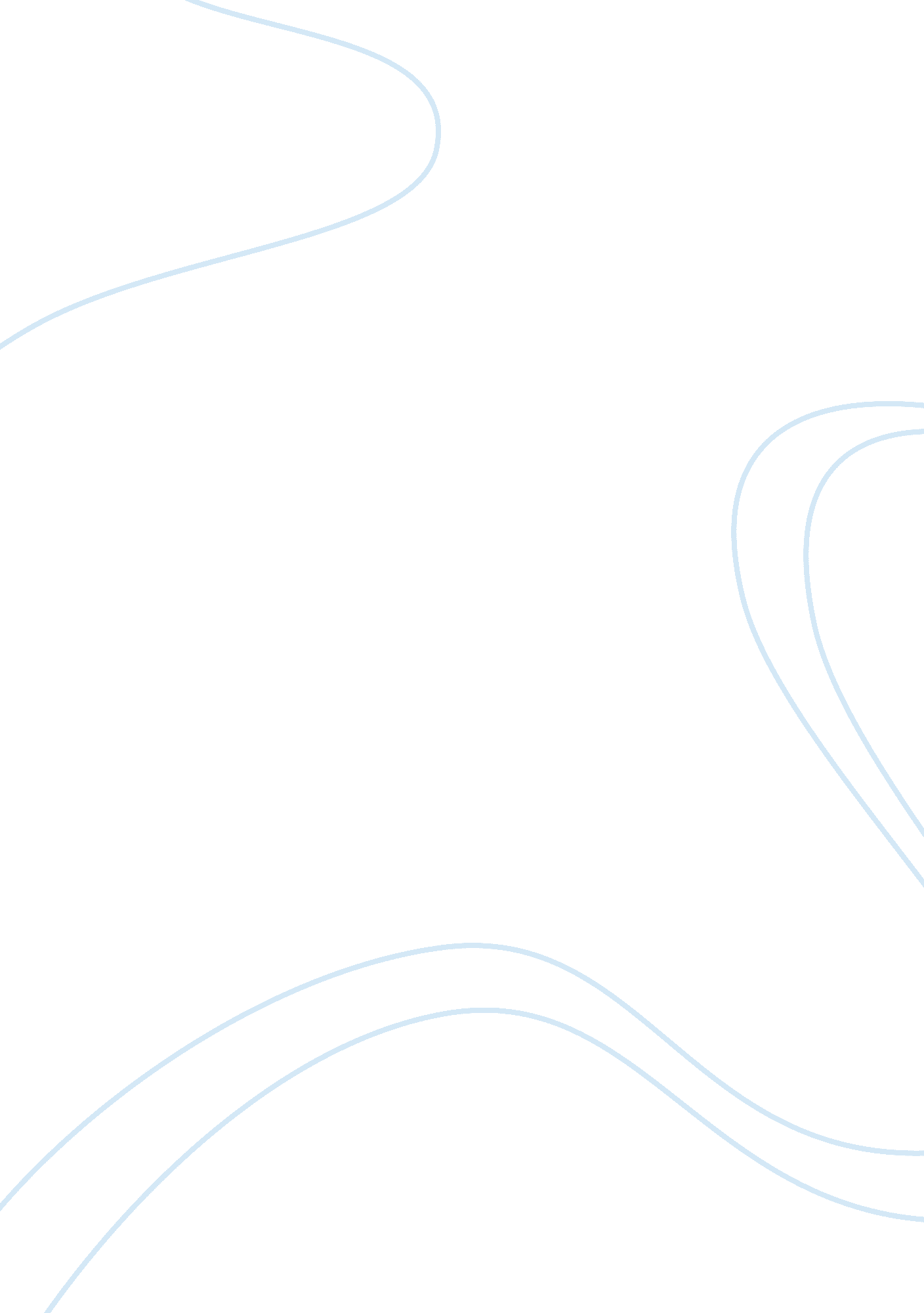 Rihanna’s lifeArt & Culture, Music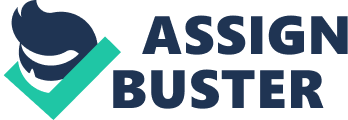 Robyn Rihanna Fenty also known as Rihanna was born on February 20, 1988 on the Caribbean island Saint Michaels, Barbados. Her childhood was affected by her father’s addiction to cocaine and his rocky marriage, but that didn’t stop her on becoming today’s most famous female singer. When she was fifteen, she auditioned for the producer Evan Rogers who later on brought her to the United States. Evan Rogers began looking for record deals and finally on February 2005, Rihanna was signed into Def Jam Music Group. This was surely the start of Rihanna’s music career. Rihanna’s career started on August of 2005 when she released her first album, “ Music of the Sun”, along with her first single “ Pon de Replay”, selling 69, 000 copies on the first week of being released. Since the release of her first album we all knew that this women would have a bright future ahead from her. At the end of 2011, she was named as one of the highest-selling singles artist of all time, counting with a total of nine songs reaching the number one position on charts. Songs like “ SOS”, “ Disturbia”, “ Only Girl” and “ S&M” are a few that have reached number one on the Billboard Hot 100. As of 2012, Rihanna has released a total of six albums, one which was re-issued with new songs, making that a total of seven albums. Throughout the years, Rihanna has been nominated for different award shows such as the Grammys and the Billboard Music Awards, having six of the first and eighteen from the second. On 2012, Rihanna was named the best-selling digital artist of all time in the United States, having sold 47, 571, 000 million singles and albums as of 2011, which was considered a record and will be issued on the 2013 edition of the Guinness Book World Records. Besides working on the music industry, Rihanna has developed through the years her acting career, appearing on the film Bring It On: All or Nothing, which was released on 2006 and Battleship released on 2012. Rihanna has definitely proved to the world alongside the hard work that she has succeeded on becoming one of the most successful singers in the world. 